NSchK`s 100 års bok	Bestillingsskjema til avd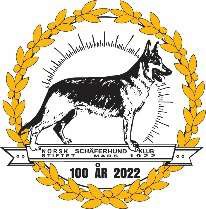 Bestilling av jubileumsbok, kr. 399,-/bok, (pris ut 2022)Bestilling av jubileumsbok, kr. 399,-/bok, (pris ut 2022)Bestilling av jubileumsbok, kr. 399,-/bok, (pris ut 2022)Bestilling av jubileumsbok, kr. 399,-/bok, (pris ut 2022)Bestilling av jubileumsbok, kr. 399,-/bok, (pris ut 2022)fra Avdeling:DatoNavn på medlem/ bok bestillerNavn på medlem/ bok bestillerantall bøkerSumBoka betalt: DatoSUMSUM* Samlet bestilling sendes fra avdelingene til: hsnestleder@nschk.no * Samlet bestilling sendes fra avdelingene til: hsnestleder@nschk.no * Samlet bestilling sendes fra avdelingene til: hsnestleder@nschk.no * Samlet bestilling sendes fra avdelingene til: hsnestleder@nschk.no * Samlet bestilling sendes fra avdelingene til: hsnestleder@nschk.no * Samlet bestilling sendes fra avdelingene til: hsnestleder@nschk.no * Samlet bestilling sendes fra avdelingene til: hsnestleder@nschk.no * Bøkene må betales samlet til Kontonr. 7874.05.75030 (HS konto) før utlevering* Bøkene må betales samlet til Kontonr. 7874.05.75030 (HS konto) før utlevering* Bøkene må betales samlet til Kontonr. 7874.05.75030 (HS konto) før utlevering* Bøkene må betales samlet til Kontonr. 7874.05.75030 (HS konto) før utlevering* Bøkene må betales samlet til Kontonr. 7874.05.75030 (HS konto) før utlevering* Bøkene må betales samlet til Kontonr. 7874.05.75030 (HS konto) før utlevering* Bøkene må betales samlet til Kontonr. 7874.05.75030 (HS konto) før utlevering